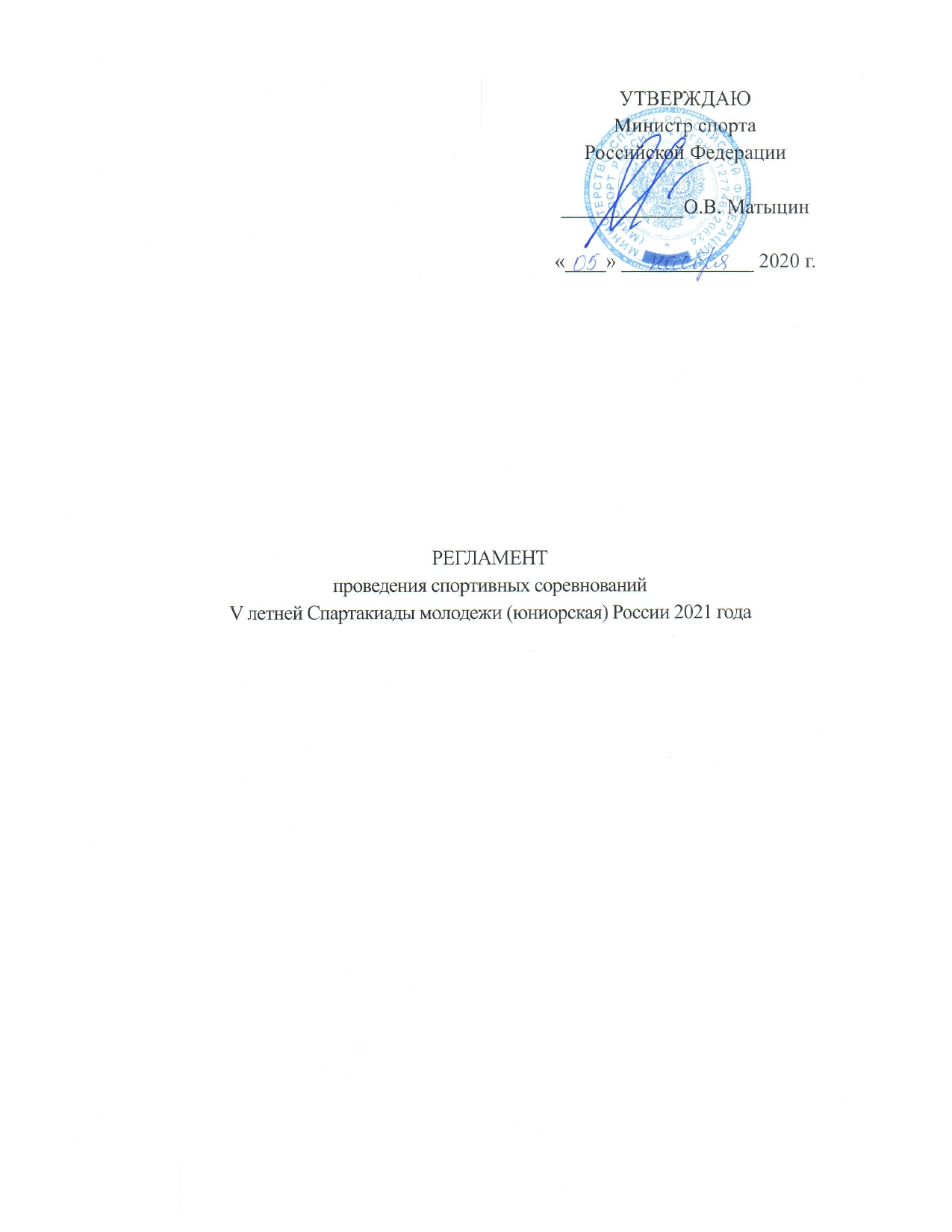 I. ОБЩИЕ ПОЛОЖЕНИЯ1. Настоящий Регламент разработан в соответствии с Положением 
о спортивных соревнованиях Всероссийских спартакиад между спортсменами субъектов Российской Федерации по летним и зимним видам спорта (далее – Положение), утверждённым Министерством спорта Российской Федерации (далее – Минспорт России) 16 августа 2019 года.2. V летняя Спартакиада молодежи (юниорская) России 2021 года (далее – Спартакиада) проводится по следующим видам спорта (дисциплинам):3. Спартакиада проводится в три этапа:I этап – региональные спортивные соревнования по видам спорта, включённые в календарные планы физкультурных и спортивных мероприятий субъектов Российской Федерации на соответствующий год и являющиеся отборочными 
для участия в спортивных соревнованиях II этапа;II этап – отборочный этап для участия в спортивных соревнованиях III этапа Спартакиады, который проводится в федеральных округах (принимают участие спортивные сборные команды субъектов Российской Федерации) по видам спорта: бадминтон, волейбол (юноши/девушки), дзюдо, легкая атлетика, регби-7 (юниоры), самбо, спортивная борьба (вольная борьба), спортивная гимнастика, фехтование, футбол (юниоры/юниорки), художественная гимнастика, шахматы;Для участия в спортивных соревнованиях III этапа Спартакиады по видам спорта: акробатический рок-н-ролл, баскетбол (юниоры/юниорки), бейсбол, бокс, велосипедный спорт (ВМХ), велосипедный спорт (ВМХ-фристайл), велосипедный спорт (маунтинбайк), велосипедный спорт (трек), велосипедный спорт (шоссе), водное поло (юниоры/юниорки), пляжный волейбол (юниоры/юниорки), гандбол (юниоры/юниорки), гребля на байдарках и каноэ, гребной слалом, гребной спорт (академическая гребля), конный спорт, настольный теннис, парусный спорт, плавание, прыжки в воду, прыжки на батуте, регби-7 (юниорки), синхронное плавание, скалолазание, современное пятиборье, софтбол, спортивная борьба (греко-римская борьба), стрельба из лука, танцевальный спорт (брейкинг), теннис, триатлон, тхэквондо (ВТФ), тяжелая атлетика, хоккей на траве (юноши, девушки)  – проводятся отборочные спортивные соревнования, включённые в Единый календарный план межрегиональных, всероссийских и международных физкультурных мероприятий и спортивных мероприятий Минспорта России (далее – ЕКП) на соответствующий год (сезон).III этап (далее – Финал) – спортивные соревнования по видам спорта, указанным в разделе I п.2. и проводимые в соответствии с настоящим Регламентом.4. На II этапе и отборочных спортивных соревнованиях для участия в Финале, начиная с даты оформления перехода в соответствии с п.4.6. Положения, 
и до окончания Финала, спортсмен имеет право выступать только за спортивную сборную команду одного субъекта Российской Федерации.5. Руководителем спортивной сборной команды субъекта Российской Федерации в Комиссию по допуску подаётся:- официальная заявка спортивной сборной команды субъекта Российской Федерации (Приложение № 1), подписанная руководителем органа исполнительной власти субъекта Российской Федерации в области физической культуры и спорта, руководителем спортивной сборной команды, либо руководителем региональной спортивной федерации (при наличии) и врачом медицинского учреждения; - все необходимые документы в соответствии с п.5.4. Положения.6. В период проведения II этапа и Финала, в соответствии с п.5.4. Положения, спортсмен заполняет согласие на обработку персональных данных (совершеннолетний - Приложение № 2, несовершеннолетний - Приложение № 2а).7. Главная судейская коллегия по виду спорта в период проведения II этапа 
и Финала по электронной почте spartakiada@fcpsr.ru представляет в Главную судейскую коллегию Спартакиады:- в день приезда – решение Комиссии по допуску (Приложение № 3);- ежедневно – текущие результаты (протоколы) спортивных соревнований;- в день окончания спортивных соревнований – отчёт главной судейской коллегии по виду спорта и итоговые результаты (протоколы) спортивных соревнований, подписанные главным судьей и главным секретарём по виду спорта.8. Отчёт о проведении спортивных соревнований I этапа по видам спорта, входящим в программу Спартакиады (Приложение № 4), представляется органами исполнительной власти субъектов Российской Федерации в области физической культуры и спорта в ФГБУ ФЦПСР по адресу: 105064, г. Москва, ул. Казакова, д.18, стр. 8, каб. № 33 до 01 июня 2021 года. Адрес электронной почты: spartakiada@fcpsr.ru.9. Отчёт главной судейской коллегии по виду спорта о проведении II этапа 
и Финала (Приложение № 5), протоколы спортивных соревнований и копии именных заявок спортивных сборных команд субъектов Российской Федерации представляются в день окончания спортивных соревнований в Главную судейскую коллегию Спартакиады по электронной почте spartakiada@fcpsr.ru, а оригиналы 
и отчёт о спортивных соревнованиях в полном объёме в трёхдневный срок направляется в адрес ФГБУ ФЦПСР: 105064, г. Москва, ул. Казакова, д.18, стр.8, 
каб. № 33.10. Итоги общекомандного первенства среди субъектов Российской Федерации на Финале подводятся согласно п.7.3.6. Положения в соответствии с данными Федеральной службы государственной статистики по состоянию на текущий год (Приложение № 6).11. Для участия во II этапе органом исполнительной власти субъектов Российской Федерации в области физической культуры и спорта необходимо 
не позднее 25 декабря 2020 года в обязательном порядке направить в ФГБУ ФЦПСР по электронной почте на адрес spartakiada@fcpsr.ru подтверждение участия (Приложение № 7) спортивной сборной команды субъекта Российской Федерации по видам спорта с указанием количественного состава.Субъекты Российской Федерации, подавшие подтверждение участия (Приложение № 7) позднее 25 декабря 2020 года, либо исправленное 
и/или дополненное, на участие во II этапе не рассматриваются, соответственно спортивная сборная команда субъекта Российской Федерации к спортивным соревнованиям не допускается.12. План приезда – отъезда спортивной сборной команды субъекта Российской Федерации на спортивные соревнования II этапа и Финала (Приложение № 8) должен быть направлен органами исполнительной власти субъектов Российской Федерации в области физической культуры и спорта в соответствующие проводящие организации, назначенные органом исполнительной власти субъекта Российской Федерации в области физической культуры и спорта по месту проведения спортивных соревнований, не позднее, чем за 20 дней до начала спортивных соревнований (контакты ответственных за размещение на местах проведения спортивных соревнований, а также адрес электронной почты будут указаны в вызове ФГБУ ФЦПСР).13. Предварительная заявка спортивной сборной команды субъекта Российской Федерации на спортивные соревнования II этапа и Финала (Приложение № 1.1), подписанная представителем органа исполнительной власти субъекта Российской Федерации в области физической культуры и спорта, должна быть направлена в электронном виде за 7 дней до начала проведения спортивных соревнований по электронной почте на адрес spartakiada@fcpsr.ru14. Места и сроки проведения спортивных соревнований II этапа и Финала 
по видам спорта указаны в Приложении № 9.II. УСЛОВИЯ ПРОВЕДЕНИЯ СПОРТИВНЫХ СОРЕВНОВАНИЙПО ВИДАМ СПОРТА15. ЛЁГКАЯ АТЛЕТИКА (002 000 1611Я)15.1.	К участию в спортивных соревнованиях допускаются спортсмены возрастной группы «юниоры, юниорки (до 20 лет)» (2002 – 2003 годов рождения), обучающиеся в спортивных организациях субъектов Российской Федерации на тренировочном этапе и этапе спортивного совершенствования согласно Федеральному стандарту спортивной подготовки по виду спорта «легкая атлетика», имеющие спортивную квалификацию не ниже 1 спортивного разряда.В состав спортивной сборной команды субъекта Российской Федерации могут быть допущены не более 5-и спортсменов 17 лет (2004 года рождения).15.2.	 Максимальный состав спортивной сборной команды субъекта Российской Федерации до 24 человек, в том числе до 20 спортсменов и до 4 тренеров (в том числе 1 руководитель команды).15.3. Общее количество участников на Финале до 680 человек, в том числе спортсмены, тренеры и иные специалисты.15.4.	 К участию в Финале допускаются спортивные сборные команды субъектов Российской Федерации по итогам II этапа и первенств городов Москвы 
и Санкт-Петербурга. Сроки и места проведения спортивных соревнований указаны 
в Приложении № 9.15.4.1. К спортивным соревнованиям Финала допускаются 25 спортивных сборных команд: спортивные сборные команды субъектов Российской Федерации, занявшие на II этапе первые-третьи места в ЦФО, ЮФО, ПФО и СФО;спортивные сборные команды субъектов Российской Федерации, занявшие на II этапе первые-вторые места в СЗФО, СКФО, УФО и ДФО;спортивные сборные команды городов Москвы и Санкт-Петербурга, сформированные по итогам первенств субъектов Российской Федерации;две спортивные сборные команды, набравшие наибольшую сумму очков из остальных субъектов Российской Федерации, принимавших участие на II этапе;спортивная сборная команда субъекта Российской Федерации, 
на территории которого будут проведены спортивные соревнования Финала.15.4.2. Дополнительно на Финал допускаются до 40-а лучших спортсменов 
из остальных субъектов Российской Федерации по результатам индивидуальных дисциплин, показанных на II этапе в федеральных округах.15.4.3. Дополнительно на Финал допускаются до 5-и спортсменов у юниоров и до 5-и спортсменок у юниорок, занявших лучшие места на Первенстве России 
в дисциплине «спортивная ходьба» без учёта спортсменов спортивных сборных команд субъектов Российской Федерации, завоевавших право участия на Финале 
по результатам II этапа.15.5.	Спортсмен имеет право выступать только в двух индивидуальных видах программы и в эстафете. Спортивная сборная команда субъекта Российской Федерации имеет право заявить на вид не более трех спортсменов и по одной команде в каждом виде эстафет. Выступление спортсменов в дополнительных номерах программы на личное первенство не допускается.15.6.	 Высота и расстановка барьеров, а также вес снарядов для метаний – строго в соответствии с Единой всероссийской спортивной классификацией 
и Правилами вида спорта «Лёгкая атлетика» для данной возрастной группы.15.7. Программа и регламент проведения спортивных соревнований на II этапе определяется главной судейской коллегией по лёгкой атлетике в зависимости 
от количества заявившихся спортивных сборных команд субъектов Российской Федерации в федеральных округах.15.8.	Программа проведения спортивных соревнований на Финале:15.8. В индивидуальных спортивных дисциплинах в зачёт идут результаты, равные или превышающие норматив 1 спортивного разряда.15.9. Командное первенство среди спортивных сборных команд субъектов Российской Федерации определяется по наибольшей сумме очков за 20 лучших результатов спортсменов субъекта Российской Федерации, эстафеты рассматриваются и оцениваются как индивидуальные виды программы.Таблица* за 21-е место и ниже всем спортсменам (командам в эстафетном беге) начисляется по 1 очку.28. СПОРТИВНАЯ БОРЬБА (026 000 1611Я)28.1. СПОРТИВНАЯ БОРЬБА (ВОЛЬНАЯ БОРЬБА)28.1.1. К участию в спортивных соревнованиях допускаются спортсмены возрастной группы «юниоры, юниорки (до 21 года)» (2001 – 2003 годов рождения), имеющие спортивную квалификацию не ниже 1 спортивного разряда.В состав спортивной сборной команды субъекта Российской Федерации могут быть допущены спортсмены 2004 года рождения, имеющие оформленное в установленной форме родительское разрешение и медицинскую справку для участия в спортивных соревнованиях Спартакиады. 28.1.2. Максимальный состав спортивной сборной команды субъекта Российской Федерации: вольная борьба (юниоры) – до 15 человек, в том числе до 10 спортсменов и до 5 тренеров (в том числе 1 руководитель команды); вольная борьба (юниорки) – до 15 человек, в том числе до 10 спортсменов и до 5 тренеров (в том числе 1 руководитель команды).28.1.3. Общее количество участников на Финале до 300 человек, в том числе спортсмены, тренеры и иные специалисты.28.1.4. К участию в Финале допускаются спортивные сборные команды субъектов Российской Федерации по итогам II этапа, а также первенств городов Москвы и Санкт-Петербурга. Сроки и места проведения спортивных соревнований указаны в Приложении № 9.28.1.4.1. К спортивным соревнованиям Финала допускаются победители II этапа в каждом федеральном округе и первенств городов Москвы и Санкт-Петербурга во всех весовых категориях (строго без замены весовой категории).28.1.4.2. Программа проведения спортивных соревнований II этапа определяется главной судейской коллегией по спортивной борьбе в зависимости от количества заявившихся спортивных сборных команд субъектов Российской Федерации в федеральных округах.28.1.4.3. Командное первенство на II этапе среди спортивных сборных команд субъектов Российской Федерации определяется по наибольшей сумме очков, набранных всеми спортсменами в каждой весовой категории по таблице 1.Таблица 1* за места с 10-го и ниже начисляется по одному очку.28.1.5. Программа проведения спортивных соревнований на Финале:28.1.6. Спортивные соревнования проводятся по действующим Правилам вида спорта «Спортивная борьба» с утешением от финалистов.28.1.7. Командное первенство на Финале среди спортивных сборных команд субъектов Российской Федерации определяется по наибольшей сумме очков, начисленных всем спортсменам субъекта Российской Федерации за занятые места в соответствии с таблицами 2,3:Таблица 2Количество спортсменов в весовой категории более семи спортсменовТаблица 3Количество спортсменов в весовой категории семь и менее спортсменов29. СПОРТИВНАЯ ГИМНАСТИКА (016 000 1611Я)29.1. Спортивные соревнования проводятся по программе кандидатов 
в мастера спорта (КМС). К спортивным соревнованиям допускаются юниоры 14-15 лет (2006-2007 годов рождения), юниорки 13-14 лет (2007-2008 годов рождения), имеющие спортивную квалификацию не ниже 2 спортивного разряда и не выше КМС.29.2. Максимальный состав спортивной сборной команды субъекта Российской Федерации на II этапе и Финале до 6 человек, в том числе 
до 4 спортсменов до 2 тренеров (в том числе 1 руководитель команды, раздельно среди юниоров и юниорок).От одного субъекта Российской Федерации может быть допущена одна команда юниоров и одна команда юниорок.29.3. Общее количество участников на Финале до 300 человек, в том числе спортсмены, тренеры и иные специалисты.	29.4. К спортивным соревнованиям Финала Спартакиады допускаются спортивные сборные команды субъектов Российской Федерации (раздельно команды юниоров и команды юниорок), занявшие в отборочных соревнованиях II этапа Спартакиады следующие места (всего 20 команд юниоров и 20 команд юниорок):1-5 место в ЦФО;1-4 место в ПФО;1-3 место в СФО;1-3 место в совместных соревнованиях ЮФО и СКФО;1-2 место в СЗФО;1-2 место в УФО;1 место в ДФО.Дополнительно, по результатам II этапа будут допущены сильнейшие спортсмены из остальных субъектов Российской Федерации (до 16 юниоров 
и до 16 юниорок), но не более 2-х человек от одного субъекта, раздельно среди юниоров и юниорок.Сроки и места проведения спортивных соревнований указаны в Приложении № 9.29.5. Программа спортивных соревнований на II этапе:29.6.	Программа спортивных соревнований на Финале:29.7. В финальных соревнованиях в спортивной дисциплине «многоборье» участвуют юниоры, занявшие с 1 по 36 место и юниорки, занявшие в 1 по 36 место в квалификационных соревнованиях.	29.8. В финальных соревнованиях в отдельных дисциплинах участвуют по 8 спортсменов, показавших лучшие результаты на соответствующем виде многоборья в квалификационных соревнованиях.  	29.9. Места в спортивной дисциплине «командные соревнования» (раздельно среди команд юниоров и команд юниорок) распределяются по наибольшей сумме баллов на каждом виде многоборья с зачетом 3-х лучших результатов. Субъект, состав команды которого состоит из менее 3-х человек до участия в командных соревнованиях не допускается. Спортсмены данного субъекта, имеют право выступать в личных соревнованиях.29.10. Места в спортивной дисциплине «многоборье» распределяются по сумме баллов, набранных спортсменами в финальных соревнованиях в многоборье.29.11. Места, занятые спортсменами в отдельных дисциплинах распределяются по результатам финальных спортивных соревнований, без учета предварительных результатов. 29.12. При равенстве результатов места распределяются в соответствии с Правилами по виду спорта «спортивная гимнастика.29.13. Общекомандный зачет на Финале среди субъектов Российской Федерации определяется по наибольшей сумме очков, набранных всеми спортсменами данного субъекта. 29.14. Очки за места, занятые спортсменами:в дисциплине «многоборье», начисляются по строке «многоборье»; в финальных соревнованиях в отдельных дисциплинах по строке «отдельные дисциплины»;в командных соревнованиях – по строке «команда».ТаблицаНачисление очков за занятые места* каждый спортсмен (команда), занявший место ниже указанного в таблице и закончивший соревнование с официальным результатом, получает очки, отмеченные знаком*1Акробатический рок-н-ролл2Бадминтон3Баскетбол (юниоры, юниорки)4Бейсбол5Бокс6Велосипедный спорт (ВМХ)Велосипедный спорт (ВМХ-фристайл)Велосипедный спорт (маунтинбайк)Велосипедный спорт (трек)Велосипедный спорт (шоссе)7Водное поло (юниоры, юниорки)8Волейбол (юниоры, юниорки)Волейбол (пляжный волейбол)9Гандбол (юниоры, юниорки)10Гребля на байдарках и каноэ11Гребной слалом12Гребной спорт (академическая гребля)13Дзюдо14Конный спорт15Лёгкая атлетика16Настольный теннис17Парусный спорт18Плавание19Прыжки в воду20Прыжки на батуте21Пулевая стрельба22Регби-7 (юниоры, юниорки)23Самбо24Синхронное плавание25Скалолазание26Современное пятиборье27Софтбол28Спортивная борьба (вольная борьба)Спортивная борьба (греко-римская борьба)29Спортивная гимнастика30Стендовая стрельба31Стрельба из лука32Танцевальный спорт (брейкинг)33Теннис34Триатлон35Тхэквондо (ВТФ)36Тяжёлая атлетика37Фехтование38Футбол (юниоры, юниорки)39Хоккей на траве (юноши, девушки)40Художественная гимнастика41Шахматы1 день –день приезда, комиссия по допуску, семинар судей и тренеровдень приезда, комиссия по допуску, семинар судей и тренеровдень приезда, комиссия по допуску, семинар судей и тренеров2 день –юниоры:бег 100 мзабеги, полуфинал, финал002 003 1611Ябег 400 мзабеги, финал002 006 1611Ябег 800 мзабеги002 008 1611Ябег 3000 мфинал002 012 1811Ябег с барьерами 400 мзабеги002 027 1611Япрыжок в высотуквалификация002 046 1611Япрыжок в длинуквалификация002 048 1611Яметание дискаквалификация002 050 1611Яметание молотаквалификация002 051 1611Ятолкание ядраквалификация, финал002 055 1611Я10-борье1-й день002 063 1611Аюниорки:бег 100 мзабеги, полуфинал, финал002 003 1611Ябег 400 мзабеги, финал002 006 1611Ябег 800 мзабеги002 008 1611Ябег 3000 мфинал002 012 1811Ябег с барьерами 400 мзабеги002 027 1611Япрыжок в высотуквалификация002 046 1611Япрыжок в длинуквалификация002 048 1611Япрыжок с шестомфинал002 047 1611Яметание дискаквалификация002 050 1611Ятолкание ядраквалификация, финал002 055 1611Я3 день –юниоры:бег 200 мзабеги, финал002 004 1611Ябег 800 мфинал002 008 1611Ябег с барьерами 110 мзабеги, полуфинал, финал002 025 1611Абег с барьерами 400 мфинал002 027 1611Ябег с препятствиями 2000 мфинал002 028 1611Япрыжок в длинуфинал002 048 1611Япрыжок в высотуфинал002 046 1611Япрыжок тройнойквалификация002 049 1611Яметание дискафинал002 050 1611Яметание копьяквалификация002 052 1611Яметание молотафинал002 051 1611Я10-борье2-ой день - финал002 063 1611Аюниорки:бег 200 мзабеги, финал002 004 1611Ябег 800 мфинал002 008 1611Ябег с барьерами 100 мзабеги, полуфинал, финал 002 024 1611Абег с барьерами 400 мфинал002 027 1611Ябег с препятствиями 2000 мфинал002 028 1611Япрыжок в высотуфинал002 046 1611Япрыжок в длинуфинал002 048 1611Япрыжок тройнойквалификация002 049 1611Яметание дискафинал002 050 1611Яметание копьяквалификация002 052 1611Яметание молотаквалификация002 051 1611Я7-борье1-й день002 061 1611Б4 день –юниоры:бег 1500 мфинал002 010 1611Яэстафета 100м + 200м + 300м + 400мфинал002 086 1811Нходьба 10 000 мфинал002 042 1811Япрыжок тройнойфинал002 049 1611Япрыжок с шестомфинал002 047 1611Яметание копьяфинал002 052 1611Яюниоркибег 1500 мфинал002 010 1611Яэстафета 100м + 200м + 300м + 400мфинал002 086 1811Нходьба 5 000 мфинал002 041 1811Дпрыжок тройнойфинал002 049 1611Яметание копьяфинал002 052 1611Яметание молотафинал002 051 1611Я7-борье2-й день – финал002 061 1611Б5 день –день отъездаМесто12345678910Очки201715141312111098Место11121314151617181920*Очки7654321111Место12345678910*Очки40322418151296311 день –день приездадень приездадень приездаюниоры – комиссия по допуску, семинар судей и тренеров, жеребьёвка во всех весовых категорияхюниоры – комиссия по допуску, семинар судей и тренеров, жеребьёвка во всех весовых категорияхюниоры – комиссия по допуску, семинар судей и тренеров, жеребьёвка во всех весовых категорияхвесовая категория 57 кгвесовая категория 61 кгвесовая категория 65 кгвесовая категория 70 кгвесовая категория 74 кгвесовая категория 79 кгвесовая категория 86 кгвесовая категория 92 кгвесовая категория 97 кгвесовая категория 125 кгюниорки - комиссия по допуску, семинар судей и тренеров, жеребьёвка во всех весовых категорияхюниорки - комиссия по допуску, семинар судей и тренеров, жеребьёвка во всех весовых категорияхюниорки - комиссия по допуску, семинар судей и тренеров, жеребьёвка во всех весовых категорияхвесовая категория 50 кгвесовая категория 53 кгвесовая категория 55 кгвесовая категория 57 кгвесовая категория 59 кгвесовая категория 62 кгвесовая категория 65 кгвесовая категория 68 кгвесовая категория 72 кгвесовая категория 76 кг2 день –юниоры – медицинский контроль, взвешивание, предварительные, полуфинальные и утешительные поединкиюниоры – медицинский контроль, взвешивание, предварительные, полуфинальные и утешительные поединкиюниоры – медицинский контроль, взвешивание, предварительные, полуфинальные и утешительные поединкивесовая категория 57 кг026 021 1611Явесовая категория 61 кг026 159 1811Фвесовая категория 65 кг026 027 1611Явесовая категория 70 кг026 031 1811Фвесовая категория 74 кг026 034 1611Авесовая категория 79 кг026 029 1811Авесовая категория 86 кг026 161 1611Авесовая категория 92 кг026 038 1811Авесовая категория 97 кг026 162 1611Авесовая категория 125 кг026 163 1611А3 день –юниорки – медицинский контроль, взвешивание, предварительные, полуфинальные и утешительные поединкиюниорки – медицинский контроль, взвешивание, предварительные, полуфинальные и утешительные поединкиюниорки – медицинский контроль, взвешивание, предварительные, полуфинальные и утешительные поединкивесовая категория 50 кг026 014 1611Бвесовая категория 53 кг026 017 1611Бвесовая категория 55 кг026 019 1811Свесовая категория 57 кг026 021 1611Явесовая категория 59 кг026 023 1811Бвесовая категория 62 кг026 025 1611Свесовая категория 65 кг026 027 1611Явесовая категория 68 кг026 001 1611Свесовая категория 72 кг026 032 1811Бвесовая категория 76 кг026 035 1611Бюниоры – медицинский контроль, взвешивание, финальные поединкиюниоры – медицинский контроль, взвешивание, финальные поединкиюниоры – медицинский контроль, взвешивание, финальные поединкивесовая категория 57 кгвесовая категория 61 кгвесовая категория 65 кгвесовая категория 70 кгвесовая категория 74 кгвесовая категория 79 кгвесовая категория 86 кгвесовая категория 92 кгвесовая категория 97 кгвесовая категория 125 кг4 день –юниорки – медицинский контроль, взвешивание, финальные поединкиюниорки – медицинский контроль, взвешивание, финальные поединкиюниорки – медицинский контроль, взвешивание, финальные поединкивесовая категория 50 кгвесовая категория 53 кгвесовая категория 55 кгвесовая категория 57 кгвесовая категория 59 кгвесовая категория 62 кгвесовая категория 65 кгвесовая категория 68 кгвесовая категория 72 кгвесовая категория 76 кг5 день –день отъездаМесто123,35,578910 – 11Очки252015108642Место1234567Очки2520151210981 день –день приезда, комиссия по допуску участников, открытая тренировка, совещание руководителей команд и тренеровдень приезда, комиссия по допуску участников, открытая тренировка, совещание руководителей команд и тренеровдень приезда, комиссия по допуску участников, открытая тренировка, совещание руководителей команд и тренеров2 день –совещание судей, официальная тренировка на помосте в составах командсовещание судей, официальная тренировка на помосте в составах командсовещание судей, официальная тренировка на помосте в составах команд3 день –квалификационные соревнования финал командных соревнованийюниоры, юниорки016 001 1611Я4 день –финальные соревнования в многоборьеюниоры, юниорки016 002 1611Я    5 день –финалы в отдельных дисциплинахконькольцаопорный прыжокпараллельные брусьяперекладинаразновысокие брусьябревновольные упражненияюниорыюниорыюниоры, юниоркиюниорыюниорыюниоркиюниоркиюниорки, юниоры016 004 1611А016 005 1611А016 006 1611Я016 007 1611А016 008 1611А016 009 1611Б016 010 1611Б016 003 1611Я6 день –день отъезда1 день –приезд, комиссия по допуску участников, открытая тренировка, совещание руководителей команд и тренеровприезд, комиссия по допуску участников, открытая тренировка, совещание руководителей команд и тренеровприезд, комиссия по допуску участников, открытая тренировка, совещание руководителей команд и тренеров2 день –совещание судей, официальная тренировка на помосте в составах командсовещание судей, официальная тренировка на помосте в составах командсовещание судей, официальная тренировка на помосте в составах команд3 день –квалификационные соревнования финал командных соревнованийюниоры016 001 1611Я4 день –квалификационные соревнования финал командных соревнованийюниорки016 001 1611Я    5 день –финал соревнования в многоборьеюниоры016 002 1611Я  6 день –финал соревнования в многоборьеюниорки016 002 1611Я  7 день –финалы в отдельных дисциплинахконькольцаопорный прыжокпараллельные брусьяперекладинаразновысокие брусьябревновольные упражненияюниорыюниорыюниоры, юниоркиюниорыюниорыюниоркиюниоркиюниорки  юниоры,016 004 1611А016 005 1611А016 006 1611Я016 007 1611А016 008 1611А016 009 1611Б016 010 1611Б016 003 1611Я8 день –день отъездаМестоМесто12345678910очкикоманда20017015013411810290786658очкимногоборье100857567595145393329очкиотдельные дисциплины3025201816141210⃰МестоМесто11121314151617181920очкикоманда504438322620141064 ⃰очкимногоборье25221916131074 ⃰